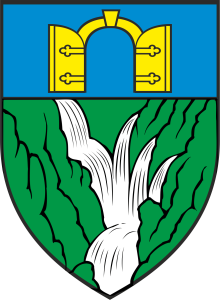                         REPUBLIKA HRVATSKA            SPLITSKO-DALMATINSKA ŽUPANIJA                           OPĆINA ZADVARJE                         OPĆINSKI NAČELNIK                                                                          	
Klasa:214-02/22-01/06                  
Ur.broj:2155/04-03-22-01
Zadvarje, 24.02.2022                               Na temelju članka 35. Zakona o lokalnoj i područnoj (regionalnoj) samoupravi („Narodne novine“RH broj 19/13.), članka 13. Zakona o zaštiti od požara ("Narodne novine"RH broj 92/10), Programa aktivnosti u provedbi posebnih mjera zaštite od požara  od interesa za Republiku Hrvatsku („N.N.“ RH br.35/19.)  te članka 45.Statuta Općine Zadvarje („Službeni glasnik Općine Zadvarje“ broj 03/09 i 02/13.) , općinski načelnik Općine Zadvarje  ,  dana 24.02. 2022. godine donosi		PLAN OPERATIVNE PRIMJENE PROGRAMA AKTIVNOSTI U PROVEDBIPOSEBNIH MJERA ZAŠTITE OD POŽARA OD INTERESAZA REPUBLIKU HRVATSKU U 2022. GODINI NA PODRUČJU OPĆINE ZADVAJE(u daljnjem tekstu :Plan)I.Ovim Planom se utvrđuju osnovne pretpostavke, planiranje i provedba preventivne i operativne aktivnosti, ustrojavanje i organizacija, uporaba vatrogasnih snaga i opreme, financiranje, zapovijedanje i nadzor u provedbi posebnih mjera na otklanjanju opasnosti od nastanka i širenja požara na području Općine Zadvarje u 2022. godini. II.Plan operativne primjene Programa aktivnosti u provedbi posebnih mjera zaštite od požara od interesa za Republiku Hrvatsku u 2022. godini na području Općine Zadvarje  temelji se na Zakonu o zaštiti od požara ("Narodne novine"RH broj 92/10)  u dijelu koji se odnosi na područje Općine Zadvarje kao jedinice lokalne samouprave. Ovim Planom se vrši privremeno usklađenje svih bitnih odrednica i podataka iz Procjene i Plana ugroženosti od požara Općine Zadvarje temeljem iskustava stečenih od njihovog donošenja do izrade ovog Plana.                                                                                 III. Općinsko vijeće Općine Zadvarje usvojilo  je  Procjenu ugroženosti od požara i tehnoloških   eksplozija za  Općinu Zadvarje i Općinu Šestanovac te Plan zaštite  od požara za  Općinu Zadvarje i Općinu Šestanovac(koje je izradila tvrtka ZAST d.o.o. za zaštitu na radu , zaštitu od požara i zaštitu čovjekove okoline ).Općinsko vijeće Općine Zadvarje donijelo je Odluku o agrotehničkim mjerama, te uređivanju i održavanju poljoprivrednih rudina na području Općine Zadvarje,Klasa:320-02/10-01,Urbroj:2155/4-01-10-09 od 03.09.2010.g.Općinsko vijeće Općine Zadvarje donijelo je :na 4  sjednici Općinskog vijeća Općine Zadvarje održane dana 24.12.2021  godine doneseni su akti: - Analiza stanja sustava zaštite i spašavanja na području Općine Zadvarje u 2021.god.- Plan razvoja sustava civilne zaštite  na području Općine Zadvarje za 2022. godinu  s financijskim učincima za trogodišnje razdoblje-Operativni program mjera za postupanje u slučaju ugroženosti od snježnih nanosa i drugih ekstremnih okolnosti koje mogu dovesti do prekida prometa ili značajnijegporemećaja opskrbe 2021.-2022.na području Općine Zadvarje – svi dokumenti objavljeni su u Službenom glasniku Općine Zadvarje .Općinski načelnik Općine Zadvarje donio je :Odluku o osnivanju i imenovanju Stožera  civilne zaštite Općine Zadvarje.IV.Prema Planu zaštite od požara za Općinu Zadvarje i Općinu Šestanovac djeluje:Dobrovoljno vatrogasno društvo  Zadvarje:- područje odgovornosti i djelovanja je čitavo područje Općine Zadvarje,ali i područja susjednih jedinica lokalne samouprave - zadaće: samostalno gašenje požara i spašavanje ljudi i imovine ugroženih požarom kada to postrojba objektivno može sama odraditi , pružanje tehničke pomoći i druge pomoći  u gašenju požara, u nezgodama i opasnim situacijama, obavljanje drugih poslova u ekološkim i inim nesrećama, , edukacija stanovništva po pitanju vatrozaštite (naročito mladeži), sudjelovanje u provedbi preventivnih mjera zaštite od požara i eksplozija.Mogući veći broj požara na otvorenom prostoru, pretežno u ljetnim mjesecima zahtijeva učešće većeg broja vatrogasaca, kako za sam period gašenja požara tako i po završetku akcije gašenja kod čuvanja požarišta, pa pored navedene postrojbe  na području Općine Zadvarje mogu intervenirati i dobrovoljna vatrogasna društva udružena u Vatrogasnu zajednicu Grada Splita.Posebne zadaće dobrovoljnih vatrogasnih društava Vatrogasne zajednice Grada Splita su: pružanje tehničke pomoći  DVD-u Zadvarje pri intervencijama gašenja požara ili u nezgodama i opasnim situacijama sudjelovanje u akciji gašenja požara otvorenog prostora, gašenja požara građevinskih objekata, obavljanje i drugih poslova u nesrećama, ekološkim i inim nesrećama.V.Radi omogućavanja normalnog kretanja vatrogasnim vozilima u šumskim područjima potrebno je izvršiti uklanjanje raslinja uz šumske putove na problematičnim dijelovima, a nakon izvršenog kontrolnog pregleda šumskih putova od strane operativnih članova DVD Zadvarje. Za organizaciju provedbu ove aktivnosti zadužuje se komunalni djelatnik Općine Zadvarje, a za provedbu aktivnosti Vatrogasna postrojba DVD Zadvarje. VI.Na području Općine Zadvarje «divlje» odlagalište otpada na lokaciji Ulica Mala Mlinica (Put Brane) je sanirano. Jedinstveni upravni odjel Općine Zadvarje zadužen je za konstantno praćenje stanja na evidentiranoj lokacijama, kao i poduzimanje stalnih mjera s ciljem sprječavanja i sanacije lokacija na kojima se povremeno nalazi deponirani otpad.VII.Motriteljsko- dojavna služba ustrojava se s ciljem ranog i pravovremenog otkrivanja i dojave požara. Izviđačko preventivne ophodnje ustrojavaju se s ciljem poduzimanja mjera za uklanjanje potencijalnih izvora opasnosti odnosno pravovremeno otkrivanje, javljanje i gašenje požara u samom začetku.Pripadnici Motriteljsko dojavne službe su osposobljeni vatrogasci VP DVD Zadvarje obučeni u radne odore, opremljeni prijenosnim radio uređajem, dalekozorom, topografskom kartom područja i GSM aparatom.VIII.Lokacije motrenja su , objekt JP Vodovod Makarska u Zadvarju i HE Kraljevac Zadvarje sa kojih je u cijelosti pokriveno područje Općine Zadvarje, te dijelovi okolnih mjesta i općina. Motriteljsko dojavna služba se obavlja u danima velikog i vrlo velikog indeksa opasnosti od nastajanja i širenja požara otvorenog prostora, te u danima prosudbe Vatrogasno operativnog centra Split za takvo djelovanje i to u dvije smjene:- 06,00 — 14,00 sati - 1 vatrogasac- 14,00 — 22,00 sata - 1 vatrogasac. Dnevni raspored vatrogasaca za motrenje i dojavljivanje izrađuje zapovjednik vatrogasne postrojbe.Za potrebe službe motrenja i dojave požara vode se dnevnici na posebnim obrascima, a zapovjednik DVD-a Zadvarje o izvršenom motrenju i upisanim dojavama sačinjava zapisnik koji se daje na uvid pri nadzoru ovlaštenih inspekcijskih službi.	Izvršitelj zadatka :1.DVD Zadvarje			    2.JP „Vodovod“ Makarska			   3.HEP Proizvodnja d.o.o. PP- HE Jug HE Kraljevac	Rok izvršenja : od 01.lipnja do 30.rujna 2022. godinePo primitku svake dojave o pojavi dima odnosno vatre na otvorenom prostoru, vatrogasci DVD-a Zadvarje ili vatrogasna ophodnja odnosno druga vatrogasna postrojba, dužni su u najkraćem roku izići na lice mjesta i ukloniti opasnost za nastanak i širenje požara.Za intervencijsku spremnost odgovoran je vatrogasni zapovjednik DVD-a Zadvarje, a o eventualnom počinitelju ili sumnjivoj osobi, te o sačuvanim tragovima i predmetima koji mogu poslužiti za utvrđivanje uzroka događaja izvijestiti nadležnu policijsku službu.	Izvršitelj zadatka : DVD Zadvarje	Rok izvršenja : Trajno Na ugroženim otvorenim površinama Općine Zadvarje gdje su moguće veće opasnosti od posljedica i širenja požara, kao što je borova šuma uz državnu cestu D-39 između Zadvarja i Šestanovca te borove šume u predjelu Dupci i Vrulja, DVD Zadvarje svakog dana provoditi će izviđačko-preventivne ophodnje (opremljeni sredstvima za početno gašenje i sredstvima veze) te na licu mjesta otklanjati opasnosti od nastanka požara.Sukladno Programu aktivnosti u provedbi posebnih mjera zaštite od požara od interesa za Republiku Hrvatsku u 2022. godini treba zahtijevati dodatno sezonsko zapošljavanje 4 vatrogasca u vatrogasnoj postrojbi DVD-a Zadvarje poradi ustroja i organizacije preventivne ophodnje koja će na licu mjesta poduzimati mjere za uklanjanje potencijalnih izvora opasnosti, odnosno pravovremeno otkrivanje, javljanje i gašenje požara u samom začetku.             Izvršitelj zadatka : Općinski načelnik Općine Zadvarje                                           DVD Zadvarje                                           Županijska vatrogasna zajednica                                           Hrvatske šume d.o.o.                                           Javna ustanova Park prirode Biokovo                                           Županijski vatrogasni zapovjednikDVD Zadvarje planirati će i provoditi svakodnevno dežurstvo u svojim prostorijama o čemu će pravodobno obavijestiti i nadležnog županijskog vatrogasnog zapovjednika i MUP.	Izvršitelj zadatka : DVD Zadvarje	Rok izvršenja : od 01.lipnja do 30. rujna 2022. godinePravne osobe INA i HEP dužne su osigurati danonoćno čuvanje svojih objekata, a kod kojih postoji povećana opasnost od nastajanja i širenja požara. U svoje planove dužni su unijeti i mjeru zabrane neovlaštenog i nekontroliranog pristupa i boravka radi sprječavanja unošenja izvora opasnosti za nastajanje i širenje požara. Hrvatske šume dužne su osigurati čuvanje i motrenje u skladu sa svojim planovima, te ih dostaviti zapovjedniku DVD-a Zadvarje i županijskom vatrogasnom zapovjedniku.	Izvršitelj zadatka : HEP pogon HE Kraljevac			       INA trgovina PJ Solin BP Zadvarje			       Hrvatske šume d.o.o	Rok izvršenja : TrajnoU velikim i katastrofalnim požarima za zaustavljanje njihovog širenja angažira se na zahtjev nadležnog zapovjednika teška građevinska mehanizacija.Vatrogasni zapovjednik određuje nadnevak, vrijeme, mjesto, količinu i vrstu mehanizacije te prema pravilima struke poslove koje je s njom potrebito obaviti.Strojevi se prvenstveno angažiraju od pravnih i fizičkih osoba sa sjedištem ili prebivalištem na području Općine Zadvarje.Na području Općine Zadvarje trenutno nema potrebe za izgradnjom novih prosjeka i probijanja novih protupožarnih putova, budući je područje kvalitetno pokriveno mrežom šumskih cesta, a postoje i izvedeni prosjeci u zonama dalekovoda.Na području Općine Zadvarje postoje obrti i poduzeća koja raspolažu s određenim  brojem kamiona, bagera, utovarivača, agregata i druge mehanizacije koji se angažiraju prema potrebama na terenu na zahtjev zapovjednika  :U.O. „San“, (mehanizacija: mali bager,kamion)Ako se odgovarajući strojevi nalaze tom prigodom angažirani dalje od Općine Zadvarje na nekom ugovorenom poslu, a čije bi neizvršavanje nanijelo veću štetu, moguće je angažiranje druge istovjetne mehanizacije sa područja susjednih jedinica lokalne samouprave. Naknada troškova uporabe strojeva vlasnicima vrši se prema tržišnoj cijeni sata rada za odgovarajuću vrstu stroja, uključujući troškove transporta do požarišta i povratak.Izvršitelj zadatka : Općinski načelnik Općine ZadvarjeSudjelovatelji : Hrvatske ceste 			Policijska postaja Omiš             DVD Zadvarje	Rok izvršenja : prema potrebiProsudbe ugroženosti i planove zaštite i spašavanja osoba i materijalnih dobara od elementarnih nepogoda, a osobito šumskih požara na područje Općine Zadvarje ažurirati će Stožer za zaštitu i spašavanja Općine Zadvarje.Temeljem takvih prosudbi i planova zaštite i spašavanja, a u suradnji sa PU Splitsko-dalmatinskom, te ukoliko se posebno nađe da postojeće snage organizirane u DVD-u Zadvarje i DVD-ima koji sudjeluju u gašenju, nisu dovoljne, Stožer civilne zaštite Općine Zadvarje će pristupiti pozivanju dodatnih snaga civilne zaštite  kao pomoćne snage.Pozivanje obveznika snaga civilne zaštite  vršiti će se prema pripremi i načinu provođenja mobilizacije snaga zaštite i spašavanja kako uređuje DUZS – Područni ured za zaštitu i spašavanje Split.Općinski načelnik će nakon konzultacija i prosudbe konkretne situacije zahtijevati od DUZS- Područnog ureda za zaštitu i spašavanje Split mobilizaciju organiziranih snaga civilne zaštite odnosno potrebitog broja građana i materijalno-tehničkih sredstava te po dobivenom odobrenju izvršiti pozivanje obveznika.	Izvršitelj zadatka : Općinski načelnik Općine Zadvarje 	Sudjelovatelji : Stožer za civilnu zaštitu Općine Zadvarje 		            DUZS - Područni ured za zaštitu i spašavanje Split.	Rok izvršenja : prema potrebiIX.Izviđačko preventivne ophodnje se obavljaju u danima velikog i vrlo velikog indeksa opasnosti od nastajanja i širenja požara otvorenog prostora, te u danima prosudbe Vatrogasno operativnog centra Split za takvo djelovanje i to u dvije smjene:- 06,00 — 14,00 sati — 2 vatrogasca- 14,00 — 22,00 sata — 2 vatrogasca.X.Za ophodnju koristi se zapovjedno terensko vozilo LANDROVER, a u slučaju potrebe može se koristiti i  vozilo  TAM 75. Vrstu vozila za ophodnje, dnevni raspored vatrogasaca i plan ophodnje izrađuje zapovjednik vatrogasne postrojbe. Plan ophodnji na području Općine Zadvarje:dionica: vatrogasni dom-objekt JP Vodovoddionica: državnu cestu D-39 između Zadvarja i Šestanovcadionica: Dupci i Vrulja dionica: Šumski putovi i prosjeci sa elementima šumskih putova Izviđačko preventivne ophodnje obavljat će vatrogasci u radnim odorama opremljeni potrebnom opremom. Dinamika izviđačko preventivnih ophodnji utvrđuje se po dnevnom nalogu zapovjednika, što se evidentira u dnevniku obavljanja ophodnji. U slučaju dojave Motriteljsko dojavne službe na zamijećene događaje požarne opasnosti na terenu ophodnja će se upućivati na takve lokacije s ciljem poduzimanja mjera za brzu akciju gašenja požara u začetku.XI.Vozila, oprema i tehnika VP DVD Zadvarje potrebna za djelovanje tijekom protupožarne sezone je pripremljena i nalazi se u ispravnom stanju.XII.Za koordinaciju u akcijama zaštite i spašavanja ljudi i dobara na području Općine Zadvarje u slučaju nastupanja elementarnih nepogoda ustrojen je Stožer civilne zaštite Općine Zadvarje. Kao članovi Stožera civilne zaštite Općine Zadvarje uključeni se - zapovjednik VP DVD Zadvarje, te predstavnici Ministarstva unutarnjih poslova (MUP-a) XIII.Poradi učinkovitog vođenja posebno složenih višednevnih intervencija, na raspolaganje operativnom stožeru intervencije i vatrogasnim snagama stavlja se na raspolaganje prostor - DVD Zadvarje, Zadvarje, Trg dr.Franje Tuđmana 3. XIV.Za potrebe djelovanja operativnih i zapovjednih snaga civilne zaštite u slučaju neposredne opasnosti od teških elementarnih nepogoda koriste se prostori:- DVD Zadvarje, Zadvarje,Trg dr.Franje Tuđmana 3- Općina Zadvarje,Zadvarje, Sv.Kate 28XV.Osoba zadužena za koordinaciju provedbe Plana za Općinu Zadvarje je Neno Bajić mob 0981824269.XVI.U Proračunu Općine Zadvarje za 2022. godinu osigurana su sredstva za potrebe sustava zaštite i spašavanja u ukupnom iznosu od  155.000  kn, od čega 90.000,00  kn isključivo za vatrogastvo  (Dobrovoljno vatrogasno društvo Zadvarje, troškovi motrenja i ophodnji, prijevoza i prehrane)XVII.Ovaj Plan stupa na snagu danom donošenja, a objaviti će se u Službenom glasniku Općine Zadvarje.                                                            Općinski  načelnik                                                           Ivan  Krželj mag.ing.el.Dostaviti :-DVD Zadvarje, Trg dr. Franje Tuđmana 3, 21255 Zadvarje-Javna ustanova Park prirode Biokovo, Marineta – Mala Obala 16 Makarska-Vatrogasni zapovjednik Splitsko-dalmatinske županije-Vatrogasna zajednica Splitsko-dalmatinske županije, Hercegovačka 18 Split-Policijska postaja Omiš, Četvrt Vrilo 1 Omiš-JP „Vodovod“ Makarska, Obala kralja Tomislava 16/01 Makarska-HEP – Proizvodnja d.o.o. PP- HE Jug pogon HE Kraljevac, Kraljevac 8,21255 Zadvarje-Hrvatske šume d.o.o. - Uprava šuma - Podružnica Split, Kralja Zvonimira 35 Split-INA – Industrija nafte d.d. Zagreb, sektor upravljanja maloprodajnom mrežom, PJ Solin           Stjepana Radića 40 Solin-Stožer civilne zaštite Općine Zadvarje-UO „SAN“ Hrvatskih branitelja 82 , Zadvarje            -PU Splitsko-dalmatinska, Sektor upravnih poslova, Inspektorat unutarnjih poslova             Trg hrvatske bratske zajednice 9 Split -Pismohrani (ovdje)                                                                  Na temelju članka 1. stavka 3. i članka 14. Zakona o zaštiti od požara ( „Narodne novine“ RH br. 92/10), i članka 45. Statuta Općine Zadvarje („Službeni glasnik“ br.03/09. i 02/13.), sukladno  Planu operativne primjene programa aktivnosti u provedbi posebnih mjera zaštite od požara od interesa  za RH u 2022. godini  na području Općine Zadvarje , te  Provedbenog plana unapređenja zaštite od požara na području Općine Zadvarje za 2022. godinu  ,  načelnik Općine Zadvarje  24.02.2022 donosiPLAN
korištenja teške građevinske mehanizacije za 
žurnu izradu protupožarnih prosjeka i probijanja 
protupožarnih putova u 2022godiniČlanak 1.U svrhu protupožarne zaštite na području Općine Zadvarje, poglavito protupožarne zaštite šuma i šumskog zemljišta na području Općine Zadvarje, donosi se Plan korištenja teške građevinske mehanizacije za žurnu izradu protupožarnih prosjeka i probijanja protupožarnih putova u 2022. godini  (u nastavku teksta: Plan), a u cilju sprečavanja širenja i zaustavljanja požara.Članak 2.Teška građevinska mehanizacija koristi se u slučaju kada nisu dostatna vozila i oprema DVD-a Zadvarje, odnosno drugih vatrogasnih postrojbi i drugih subjekata koje se angažiraju od strane Republike Hrvatske ili Splitsko-dalmatinske županije.Načelnik ili osoba koju on za to ovlasti, a na zahtjev vatrogasnog zapovjednika DVD-a Zadvarje ili njegovog zamjenika, dužan je aktivirati tešku građevinsku mehanizaciju, nužnu za izradu protupožarnih prosjeka i probijanja protupožarnih putova radi zaustavljanja širenja šumskog požara.Članak 3.Vatrogasni zapovjednik DVD-a Zadvarje, odnosno njegov zamjenik, određuju vrijeme, vrstu i obim korištenja teške građevinske mehanizacije.Članak 4.Teška građevinska mehanizacija se angažira prvenstveno od pravnih i fizičkih osoba sa sjedištem ili prebivalištem na području Općine Zadvarje, ukoliko isti posjeduju odgovarajuću  mehanizaciju.Na području Općine Zadvarje postoji obrt  koji raspolaže s mehanizacijom : kamion, bager , utovarivač, agregat, pumpe – koji bi se , u slučaju potrebe , angažirali za aktivnosti iz članka 2. stavka 1. ovog  Plana:obrt  za građevinarstvo „Mali Ante“ (mehanizacija:mali bager,kamion)Članak 5.Naknada troškova uporabe teške građevinske mehanizacije vlasnicima se vrši prema cijeni sata rada na odgovarajućem stroju, uključujući troškove transporta do požarišta i povratak.Članak 6.Vlasnik stroja dovozi na požarište i odvozi s požarišta tešku građevinsku mehanizaciju te osigurava žuran prijevoz na druge lokacije, za koje se pokaže potreba, uz zapisnik o njenom stanju i radu, kojeg ovjerava zapovjednik DVD-a Zadvarje, odnosno njegov zamjenik ili od njih ovlaštena osoba.Članak 7.U slučaju promjene u korištenju teške građevinske mehanizacije, donijet će se odgovarajuće izmjene i dopune ovog Plana.Članak 8.Ovaj Plan, odnosno njegove izmjene i dopune važe do njegova ukidanja ili donošenja novog Plana.Članak 9.Ovaj Plan stupa na snagu danom donošenja, a objavit će se u Službenim glasniku Općine Zadvarje.                                                                                                  Načelnik Općine Zadvarje  Ivan Krželj mag.ing.el.Klasa: 214-01/22-01/07Ur. broj: 2155/04-03-22-01Zadvarje, 24.02.2022REPUBLIKA HRVATSKASPLITSKO-DALMATINSKA ŽUPANIJAOPĆINA ZADVARJEOPĆINSKI NAČELNIK